KLASA VI a 18.05.2020 i 19.05.2020Temat: Rozwiązywanie równań.https://pistacja.tv/film/mat00383-rozwiazywanie-rownan-wprowadzenie?playlist=281Przeanalizuj przykład str. 200 z podręcznikaW zeszycie zapisz z zielonego kartonika str. 200 i 201 podręcznik.- 55 + x = 100+55          +55         x = 155x + 16 = 40-16         -16    x = 248 + x = -6-8         -8     x = -14-3 = x – 6,5+6,5       +6,5   3,5 = x3x = -12: 3      : 3 x = -42,4x = 4,82,4      2,4    x = 2)    :( )x =  ·(- x = x =-1 x = 5:      : x = 5 · x = x =7 Zapisz w zeszycie informacje z zielonego kartonika podręcznik str. 202Zad. 1, str. 202g)     ·3      ·3           b = 135h) 7a + 7 = 35    - 7           -7       7 a  =  28        : 7       : 7          a = 42 – 2x = 5- 2         - 2- 2x  =  3                  : (-2)    :(-2)                     x =- Zad.2, str. 202c) 17 = 11 – 12x   -11       -11      6  =  -12x     :(-12)    :(-12)        -0,5  =  xd) 3 =  – 1+1            +1    4  =     ·2        ·2    8  =  xZad. 3, str. 202e)  = 10      ·2        ·2  8 – 2x = 20  -8           -8   -2 x  =  12    : (-2)     : (-2)       x  =  -6f) x – 5 + x = 10    (upraszczamy)   x – 5 = 10  x – 5 = 10        +5      +5        x = 15Zadanie domowePodręcznik str. 202: zad. 1 a, b, c, d, e, f;  zad. 2 a, b,zad. 3 a, b, c, d,20.05.2020 i 22.05.2020Temat: Ciąg dalszy rozwiązywanie równań.Zad. 4, str. 2021 – 5x = -9- 1           - 1-5x  =  -10           :(-5)        :(-5)               x  =  26x + 7 = 0-7           -7 6x  =  -7: 6        : 6      x  = - Zad. 5, str. 203a)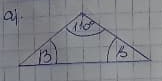 Korzystamy z sumy miar kątów w trójkącie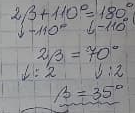 b)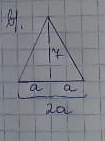 Korzystamy ze wzoru na pole trójkąta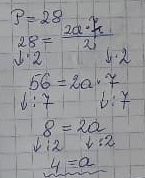 d)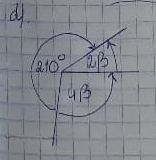 Korzystamy z wartości kąta pełnego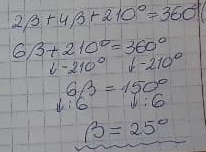 Ćwiczenia str. 98, 99 proszę przesłać mailem do 21.05.2020Zadanie domowe w zeszycieZad 5 c, 6, str. 203Zad. 7, str. 203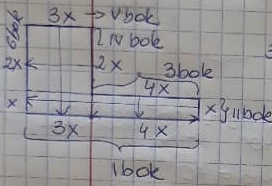 Obw = 40 cm3x + 2x + 4x + x + 4x + 3x + x + 2x = 40cm20x = 40cmx = 40cm : 20x = 2 cmI bok = 3 · 2cm + 4 · 2cm = 6cm + 8 cm = 14 cmII bok = 1 · 2cm = 2cmIII bok = 4 · 2cm = 8cmIV bok = 2 · 2cm = 4cmV bok = 1 · 2cm + 2 · 2cm = 2cm + 4 cm = 6 cm